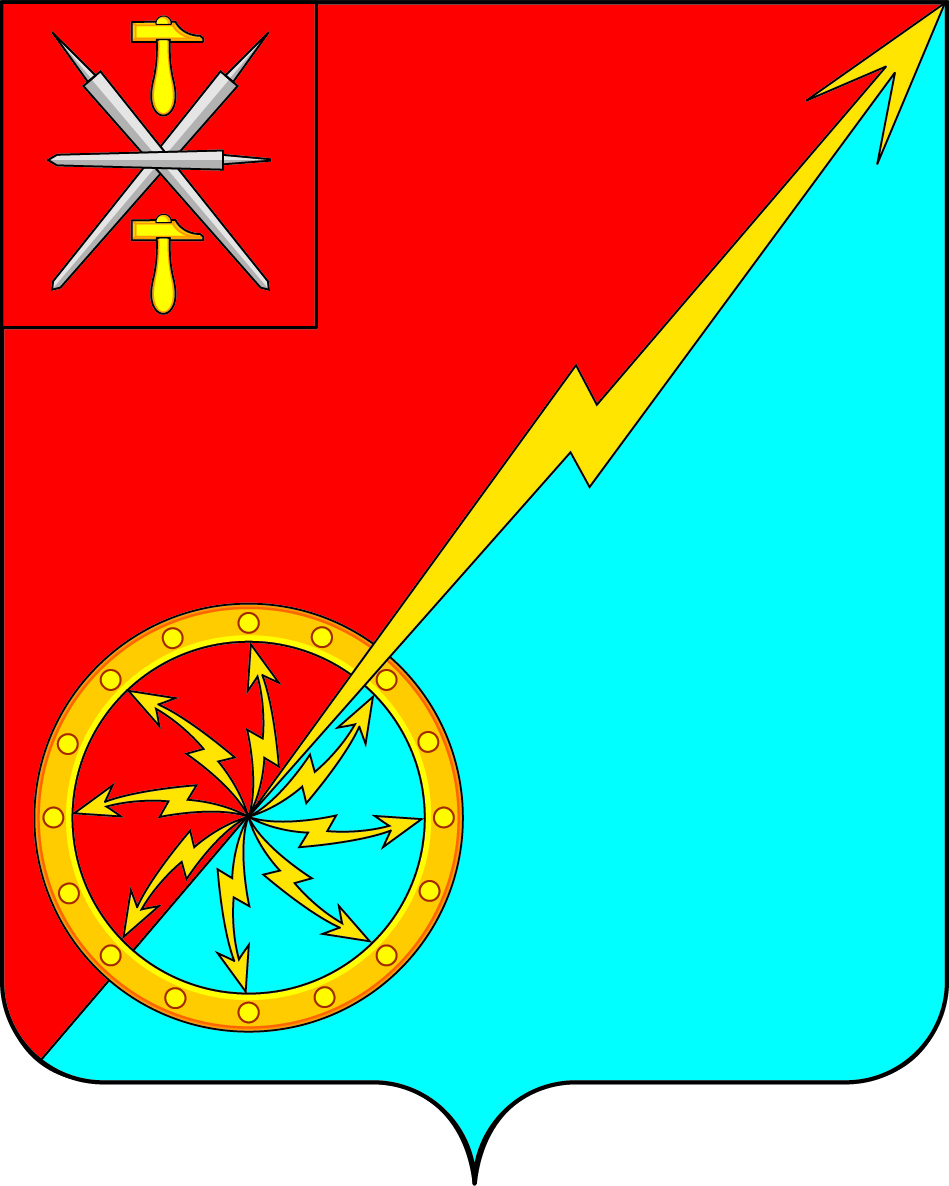 О внесении изменений в решение Собрания депутатов муниципального образования город Советск Щекинского района от 31 января 2014 года № 102-277 «Об утверждении схемы многомандатных избирательных округов для проведения выборов депутатов Собрания депутатов муниципального образования город Советск Щекинского района»В соответствии со статьей 18 Федерального закона от 12 июня 2002 года № 67-ФЗ «Об основных гарантиях избирательных прав и права на участие в референдуме граждан Российской Федерации», постановления территориальной избирательной комиссии Щекинского района Тульской области от 1 июня 2023 года № 35-4 «О внесении изменений в постановление территориальной избирательной комиссии Щекинского района Тульской области от 20 ноября 2013 года № 48-2 «Об определении схемы многомандатных избирательных округов для проведения выборов депутатов Собрания депутатов муниципального образования город Советск Щекинского района»,  Собрание депутатов муниципального образования город Советск Щекинского района РЕШИЛО:	1.  Внести в приложение к решению Собрания депутатов муниципального образования город Советск Щекинского района от 31 января 2014 года № 102-277 «Об утверждении схемы многомандатных избирательных округов для проведения выборов депутатов Собрания депутатов муниципального образования город Советск Щекинского района» следующие изменения: слово «Многомандатный» заменить словом «Пятимандатный».	2. Настоящее решение направить в территориальную избирательную комиссию Щекинского района Тульской области.3. Решение вступает в силу со дня его официального опубликования. Глава муниципального образованиягород Советск Щекинского района                             Е. В. Холаимова  Собрание депутатов муниципального образованияСобрание депутатов муниципального образованиягород Советск Щекинского районагород Советск Щекинского районаIV созываIV созыва РЕШЕНИЕ РЕШЕНИЕ от 14 июня 2023 года        №  64-196